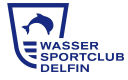 Beitrittserklärung 2021Die/der Unterzeichnete wünscht als Aktivmitglied oder Passivmitglied in den Wassersportclub Delfin aufgenommen zu werden. O	 Aktivmitgliedschaft sfr. 420.- à 12 Mt.                                                                                                     Möglich in 2 Raten zu bezahlen.O  	Passivmitgliedschaft sfr. 30.- Name, Vorname __________________ Geb. Datum______________________Gesetzlicher Vertreter______________ Geb. Datum_____________Strasse_________________________Wohnort______________Telefon/Natel_____________________E-Mail___________________________Datum__________________		Unterschrift_________________Visum Vorstand________________________Wassersportclub Delfin Birsfelden